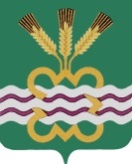 ГЛАВА МУНИЦИПАЛЬНОГО ОБРАЗОВАНИЯ«КАМЕНСКИЙ ГОРОДСКОЙ ОКРУГ»ПОСТАНОВЛЕНИЕ24.12.2018                                                                                                      № 2144п. МартюшОб утверждении  Программы мероприятий по  профилактике нарушений обязательных требований, установленных в отношении сохранности автомобильных дорог местного значения федеральными законами,  законами субъектов Российской Федерации, а также муниципальными правовыми актами на 2018 - 2019 годВ  соответствии  с  частью 1 статьи 8.2 Федерального закона  от 26.12.2008 года № 294-ФЗ «О защите прав юридических лиц  и  индивидуальных  предпринимателей при осуществлении  государственного контроля (надзора) и муниципального контроля»,    Федеральным законом от 06.10.2003 года № 131-ФЗ «Об общих принципах организации местного самоуправления в Российской Федерации», руководствуясь Уставом МО «Каменский городской округ»ПОСТАНОВЛЯЮ:1. Утвердить прилагаемую Программу мероприятий по профилактике нарушений обязательных требований, установленных в отношении сохранности автомобильных дорог местного значения федеральными законами, законами субъектов Российской Федерации, а также муниципальными правовыми актами на 2018 - 2019 год (далее – Программа).       2. Опубликовать настоящее постановление в газете «Пламя» и разместить на  официальном сайте МО «Каменский городской округ».       3. Контроль  за  исполнением  настоящего  постановления возложить на  заместителя Главы Администрации  по  вопросам ЖКХ, строительства, энергетики и связи А.П.Баранова.Глава городского округа                                                                     С.А. БелоусовУтверждена Постановлением Главы Каменского городского округа от 24.12.2018 № 2144      «Об утверждении Программы мероприятий по  профилактике нарушений обязательных требований, установленных в отношении сохранности автомобильных дорог местного значения федеральными законами, законами субъектов Российской Федерации, а также муниципальными правовыми актами на 2018 - 2019 год»ПРОГРАММАмероприятий по  профилактике нарушений обязательных требований, установленных в отношении сохранности автомобильных дорог местного значения федеральными законами,  законами субъектов Российской Федерации, а также муниципальными правовыми актами на 2018 - 2019 год№Наименование мероприятияСрок реализациимероприятияОтветственный исполнитель12341.   Размещение на официальном сайте МО «Каменский городской округ» перечней нормативных правовых актов или  их  отдельных частей, содержащих обязательные требования, оценка соблюдения которых  является предметом муниципального контроля, а также текстов  соответствующих нормативных правовых актовВ течение года (по мере необходимости)Специалист  Администрации 2.  Осуществление информирования юридических лиц, индивидуальных предпринимателей по вопросам соблюдения  обязательных требований, в том числе посредством разработки и опубликования руководств по соблюдению обязательных требований, проведение разъяснительной работы  в средствах массовой информации и иными способами.   В  случае  изменения обязательных требований  подготовка  и распространение комментариев о содержании новых нормативно-правовых актов, устанавливающих обязательные требования, внесенных изменениях в действующие акты, сроках и порядке вступления их в действие, а также рекомендации о проведении  необходимых организационных, технических мероприятий,  направленных на внедрение и обеспечение соблюдения обязательных требованийВ течение года(по мере необходимости)СпециалистАдминистрации3  Обеспечение регулярного обобщения практики осуществления в соответствующей сфере деятельности муниципального контроля и размещения на официальном сайте МО «Каменский городской округ» соответствующих обобщений,  в том числе  с  указанием наиболее часто встречающихся случаев нарушений обязательных требований с рекомендациями в отношении мер, которые должны приниматься юридическими лицами  и индивидуальными предпринимателями в целях недопущения таких нарушенийВ течение года ( не реже одного раза в год)Специалист Администрации4  Выдача предостережений о недопустимости нарушения обязательных требований в соответствии с частями 5-7 статьи 8.2 Федерального закона от 26.12.2008 года № 294-ФЗ «О защите прав юридических лиц и индивидуальных предпринимателей при осуществлении государственного контроля (надзора) и муниципального  контроля», если иной порядок не установлен федеральным законом.В течение года (по мере необходимости)Специалист Администрации